Demande d’avis relative à la mise en œuvre de la garantie de l’article L 80 CVous voudrez bien apporter des réponses détaillées aux questions ci-après.Il vous est demandé de joindre en annexe tout document susceptible de compléter utilement ces questions.A………………., le………………Certifié exact, conforme et sincèreSignature et qualité du signataireCorrespondant locaux de l’administration fiscale :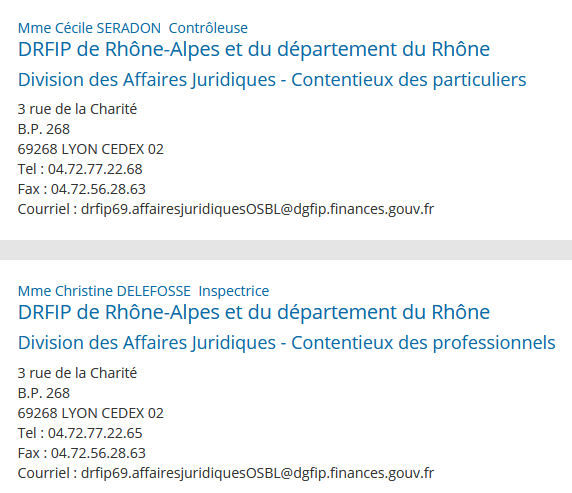 